Special Education Para Professional for Escalante High School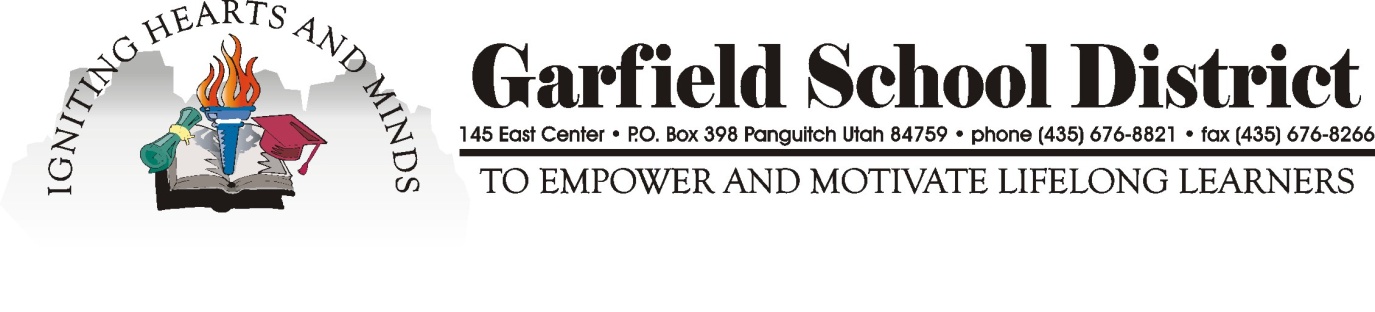 POSITION AVAILABLE: 	Garfield County School District is hiring a part-time Para Professional at Escalante High School.  This position is up to 28-hours per week without benefits. SALARY:	Beginning Para Professional hourly rate according to 2017-2018 Garfield County School District’s Classified Salary Schedule ($11.00 hourly).QUALIFICATIONS: 	Applicants must have at least a High School Diploma, two years college education, or may complete the Para Pro Test. Must be fingerprinted and satisfactorily pass an employment background check.  Applicant must work well with children.DUTIES:  	Assist students with disabilities in the regular classroom setting. Accommodation of students during assessments. Work with students in the resource room during study skills classes; note taking, test taking skills, organization, social behavior and work completion. Collaborate with special education and regular education teachers. Other duties as assigned.APPLICATION: 	Interested individuals should submit a Garfield County School District classified application. Please direct questions to Principal Chip Sharpe (435-704-4199), and application packets to: Escalante High School, P.O. Box 228800 East Highway 12Escalante, UT  84726 Online application available:  www.garfk12.org Applications will be screened and the most qualified candidates will be granted interviews.Deadline: 			Friday, October 20, 2017 at 1:00 pm.Garfield County School District is an equal opportunity employer.Garfield County School District reserves the right to accept or reject any or all applications.